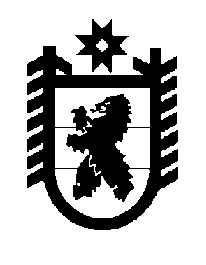 Российская Федерация Республика Карелия    ПРАВИТЕЛЬСТВО РЕСПУБЛИКИ КАРЕЛИЯПОСТАНОВЛЕНИЕот  29 апреля 2013 года № 144-Пг. Петрозаводск О разграничении имущества, находящегося в муниципальной собственности Калевальскогомуниципального районаВ соответствии с Законом Республики Карелия от 3 июля 2008 года       № 1212-ЗРК «О реализации части 111 статьи 154 Федерального закона                от 22 августа 2004 года № 122-ФЗ «О внесении изменений в законодательные акты Российской Федерации и признании утратившими силу некоторых законодательных актов Российской Федерации в связи с принятием федеральных законов «О внесении изменений и дополнений в Федеральный закон «Об общих принципах организации законодательных (представительных) и исполнительных органов государственной власти субъектов Российской Федерации» и «Об общих принципах организации местного самоуправления в Российской Федерации» Правительство Республики Карелия п о с т а н о в л я е т:1. Утвердить перечень имущества, находящегося в муниципальной собственности Калевальского муниципального района, передаваемого в муниципальную собственность Луусалмского сельского поселения, согласно приложению. 2. Право собственности на передаваемое имущество возникает у Луусалмского сельского поселения со дня вступления в силу настоящего постановления.             Глава Республики  Карелия                                                            А.П. ХудилайненПриложение к постановлениюПравительства Республики Карелияот 29 апреля 2013 года № 144-ППеречень имущества, находящегося в муниципальной собственности Калевальского муниципального района, передаваемого в муниципальную собственность Луусалмского сельского поселения______________________Наименование              имуществаАдрес местонахождения имуществаИндивидуализирующие характеристики имуществаАвторазливочная           станция АРС-14пгт Калевала,                      ул. Советская, д. 111973 год выпуска, номер шасси 226407, номер двигателя 243568